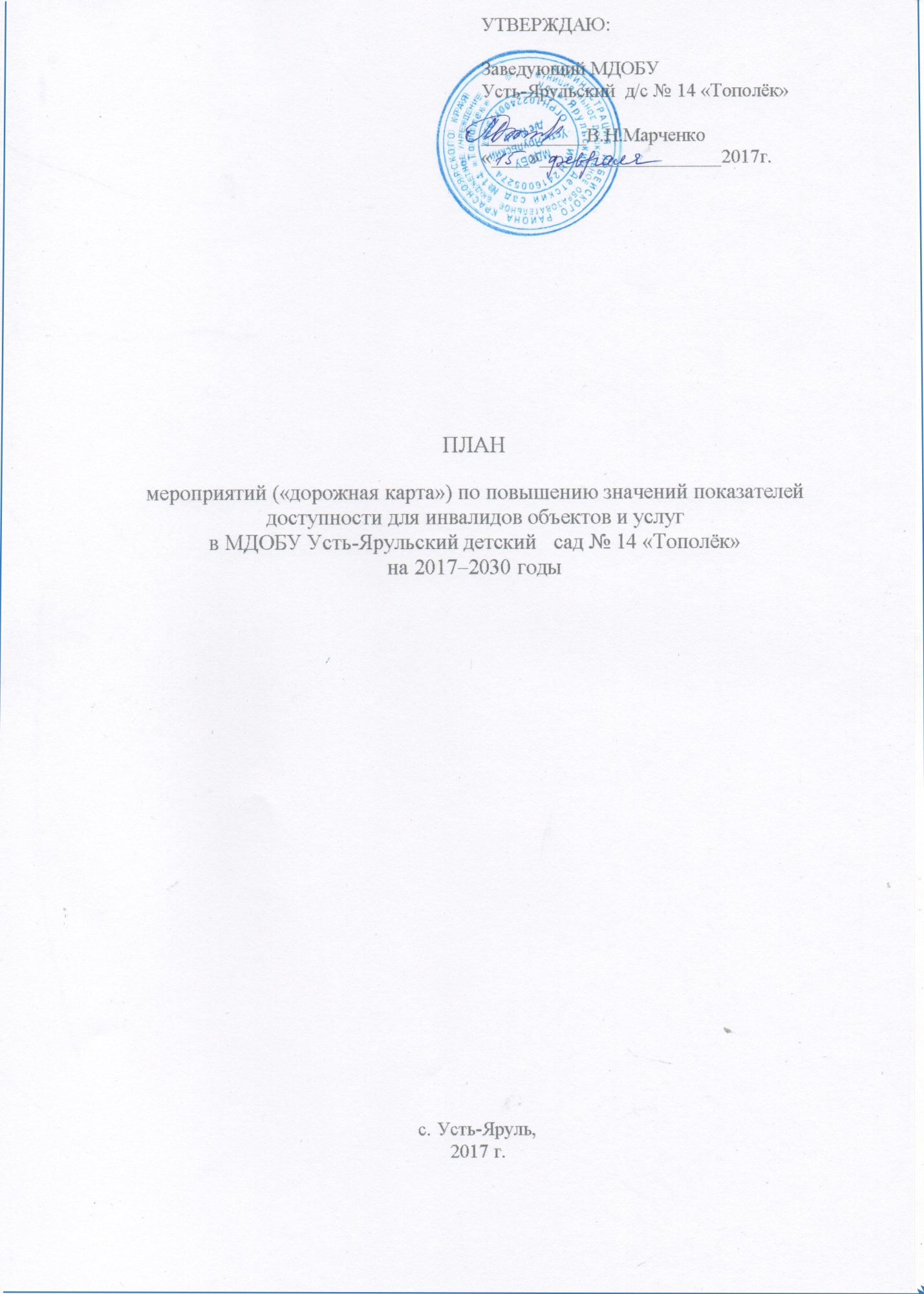 I. Основными целями дорожной карты являются:1) создание условий доступности объектов и услуг в соответствии с требованиями, установленными законодательными и иными нормативными актами, с учетом расстройств функций организма инвалида (зрения, слуха, опорно-двигательного аппарата):приспособленность действующих объектов для обеспечения    доступа инвалидов к местам предоставления услуг в связи с невозможностью (до их капитального ремонта или реконструкции) полностью приспособить их с учетом расстройств функций организма инвалида;полная доступность объектов при осуществлении капитального ремонта, реконструкции, модернизации;2) обеспечение качественного предоставления услуг, использование оборудования и носителей информации, необходимых для обеспечения беспрепятственного доступа к объектам.Для достижения поставленных целей необходимо решение следующих задач:1) формирование доступной образовательной среды для детей-инвалидов в инклюзивных условиях, по адаптированным основным образовательным программам дошкольного образования;2) обеспечение доступности учреждения МДОБУ Усть-Ярульский детский сад № 14 «Тополёк»: помещения МДОБУ, участков для прогулки, музыкально-спортивного зала в зависимости от стойких расстройств функций организма (зрения, слуха, опорно-двигательного аппарата), комнат гигиены, групповых комнат, спальной и буфетной;3) оснащение и оборудование помещений ДОУ, связи с учетом ограничений жизнедеятельности инвалидов средствами дублирования необходимой звуковой информации, допуска сурдопереводчика; размещение оборудования и носителей информации, необходимых для обеспечения беспрепятственного доступа инвалидов по слуху и зрению;4) формирование транспортной и информационной среды, соответствующей доступности для инвалидов в зависимости от стойких расстройств функций организма (по зрению, слуху, опорно-двигательного аппарата);5) инструктирование и обучение сотрудников, предоставляющих услуги, работе с инвалидами по вопросам, связанным с обеспечением доступности для них объектов и услуг в соответствии с законодательством Российской Федерации и законодательством субъектов Российской Федерации;6) формирование безбарьерной среды Усть-Ярульский детский сад № 14 «Тополёк» в целях повышения доступности услуг в образовательной дошкольной деятельности. III. Перечень мероприятий, реализуемых для достижения запланированных значений показателей доступности для инвалидов объекта (Муниципального дошкольного образовательного бюджетного учреждения Усть-Ярульский детский сад № 14 «Тополек»)  и услуг№п/пНаименование условийдоступности для инвалидов объекта и услугЕдиницы измере-нияЗначение показателей (по годам)Значение показателей (по годам)Значение показателей (по годам)Значение показателей (по годам)Значение показателей (по годам)Значение показателей (по годам)Значение показателей (по годам)Значение показателей (по годам)Значение показателей (по годам)Значение показателей (по годам)Значение показателей (по годам)Значение показателей (по годам)Значение показателей (по годам)Значение показателей (по годам)Управленческое решение№п/пНаименование условийдоступности для инвалидов объекта и услугЕдиницы измере-ния20172018201920202021202220232024202520262027202820292030Управленческое решение1Наличие в учреждении транспортных средств, используемых для перевозки инвалидовштнетнетнетнетнетнетнетнетнетдададададаПри наличии финансирования2Планируемое проведение на объекте капитального ремонта, реконструкции, модернизации, которые  полностью будут соответствовать требованиям доступности для инвалидов  объекту и услугамда/нетнетнетнетнетнетнетнетнетнетнетнетдададапри наличии бюджетного финансирования капитального ремонта3Наличие доступа к объекту инвалидов  (до проведения капитального ремонта или реконструкции) и  к месту предоставления услуги (наличие архитектурных преобразований на объекте: установлен пандус, расширены дверные проемы  и т.д.) на начало 2016г.да/нетнетнетнетнетнетнетнетнетнетдададададапри наличии бюджетного финансирования 3.1.предоставление необходимых услуг в дистанционном режимеДа/нетнетнетнетнетнетнетнетнетнетнетдадададаПри условии дополнительного финансирования , подключения к сети интернет и приобретения специального оборудования 3.2.предоставление, когда это возможно, необходимых услуг по месту жительства инвалидаДа/нетнетнетнетнетнетнетнетнетнетдададададаПри дополнительном финансировании, введении дополнительных ставок  и наличии  дополнительных специалистов (сурдопереводчиков и тифлосурдопереводчиков в штате ДОУ4.Обеспечение условий индивидуальной мобильности инвалидам и возможности для самостоятельного их передвижения по объекту с целью получения  услуг в сфере образования, в том числе наличие:да/нет4.1.Выделение стоянки автотранспортных средств для инвалидовДа/нетнетнетнетнетнетнетнетнетнетнетнетдададапри наличии бюджетного финансирования4.2.Наличие сменного кресла-коляскиДа/нетнетнетнетнетнетнетнетнетнетнетнетнетдадапри наличии бюджетного финансирования после капитального ремонта ДОУ4.3.Наличие адаптированного лифтаДа/нетнетнетнетнетнетнетнетнетнетнетнетнетнетнетНет необходимости реконструкции т.к. услуга предоставляется на 1 этаже 4.4.Наличие поручнейДа/нетнетнетнетнетнетнетдадададададададаНанесение тактильных средств при условии дополнительного финансирования4.5Наличие на входе пандусаДа/нетнетнетнетнетнетнетнетнетнетдададададапри наличии бюджетного финансирования4.6.Предусмотрена подъемная  платформа (аппарель)Да/нетнетнетнетнетнетнетнетнетнетнетнетнетдадапри наличии бюджетного финансирования, после  капитального ремонта4.7.Имеются раздвижные двериДа/нетнетнетнетнетнетнетнетнетнетнетнетнетнетнетНет технической возможности нарушится целостность здания4.8.Наличие доступных входных группДа/нетнетнетнетнетнетнетнетнетнетдададададаПри наличии бюджетного финансирования, после  капитального ремонта4.9.Наличие доступных санитарно-гигиеническихпомещенийДа/нетНетнетнетнетнетнетнетнетнетнетнетнетдадаПри наличии бюджетного финансирования, после  капитального ремонта4.10Достаточная ширина дверных проемов в стенах, лестничных маршей, площадокДа/нетнетнетнетнетнетнетнетнетнетнетнетнетдадаПри наличии бюджетного финансирования, после  капитального ремонта отдельных помещений5Наличие (приобретение) специального  оборудования и носителей информации, необходимых для обеспечения беспрепятственного доступа к объекту (местам предоставления услуг) с учетом ограничений жизнедеятельности инвалида, а также надписей, знаков и иной текстовой и графической информации, выполненной рельефно-точечным шрифтом Брайля и на контрастном фонеда/нетнетнетнетнетнетнетдадададададададапри наличии воспитанников в ДОУ с данным заболеванием и бюджетным финансированием6Наличие  помещений объекта,  на которых обеспечен доступ к оказанию услуг инвалидам(оборудование помещения индукционными петлями, звукоусиливающей аппаратурой)шт.00000001111111После проведения капитального ремонта, при наличии бюджетного финансирования  в зависимости от потребности в услугах7Наличие в организации утвержденного Паспорта доступности для инвалидов объектов и предоставляемых услуг4 квартал 2016г.дададададададададададададада8Количество услуг, предоставляемых на объекте  в сфере образования с использованием русского жестового языка, и /или  организацией допуска на объект сурдопереводчика и тифлосурдопереводчикашт.00000000000111При наличии воспитанников ДОУ с данным заболеванием которым необходимы специалтисты(сурдопереводчики и тифлосурдопереводчики и увеличении штатного расписания или возможности заключения договоров 9Доля работников, предоставляющих услуги инвалидам  и  прошедших инструктирование или обучение для работы с инвалидами по вопросам обеспечения доступности для инвалидов объектов и услуг в соответствии с законодательством Российской Федерации и законодательством субъектов Российской Федерации, от общего числа работников, предоставляющих услуги.%10010010010010010010010010010010010010010010Количество услуг, предоставляемых на объекте инвалидам, с сопровождением ассистента-помощникашт.00000000011111При условии наличия воспитанников ДОУ  с данным заболеванием, которым необходимо сопровождение11Количество услуг на объекте в сфере образования, предоставляемых инвалидам с сопровождением тьюторашт.00000000000011При условии наличия воспитанников ДОУ  с данным заболеванием, которым необходимо сопровождение12Доля  педагогических работников ДОО квалификация которых  позволяет им  осуществлять обучение детей с ОВЗ, детей-инвалидов по АОП ДО%757510010010010010010010010010010010010013Адаптация  официального сайта объекта для лиц с нарушением зрения (слабовидящих)да/нетдададададададададададададада14Наличие на объекте специально отведенного места для размещения собаки-проводника (при посещении объекта инвалида по зрению)да/нетнетнетнетнетнетнетнетнетнетнетнетнетдадаПри условии дополнительного финансирования и  наличия воспитанников ДОУ  с данным заболеванием, которым необходимо сопровождение15Предоставление на  бесплатной основе учебников и учебных пособий, иной учебной литературы, а также специальных технических средств обучения коллективного 
и индивидуального пользования%100100100100100100100100100100100100100100При наличии  бюджетного финансирования№п/пНаименование мероприятияНормативный правовой акт, иной документ, которым предусмотрено проведение мероприятия или который планируется принятьОтветственные исполнители, соисполнителиСрок реализацииПланируемые результаты влияния мероприятия на повышение значения показателя доступности для инвалидов объектов и услугI .Мероприятия по поэтапному повышению значений показателей доступности для инвалидов объекта инфраструктуры, включая оборудование объекта необходимыми  приспособлениямиI .Мероприятия по поэтапному повышению значений показателей доступности для инвалидов объекта инфраструктуры, включая оборудование объекта необходимыми  приспособлениямиI .Мероприятия по поэтапному повышению значений показателей доступности для инвалидов объекта инфраструктуры, включая оборудование объекта необходимыми  приспособлениямиI .Мероприятия по поэтапному повышению значений показателей доступности для инвалидов объекта инфраструктуры, включая оборудование объекта необходимыми  приспособлениямиI .Мероприятия по поэтапному повышению значений показателей доступности для инвалидов объекта инфраструктуры, включая оборудование объекта необходимыми  приспособлениямиI .Мероприятия по поэтапному повышению значений показателей доступности для инвалидов объекта инфраструктуры, включая оборудование объекта необходимыми  приспособлениями1Проведение паспортизации объекта  и предоставляемых на нем услугПриказ Минобрнауки России от 9 ноября 2015 г. №1309 «Об утверждении Порядка обеспечения условий доступности для инвалидов объектов и предоставляемых услуг в сфере образования, а также оказания им при этом необходимой помощи»;Приказ  МДОБУ Первомайский д/с №3  от   05.10.2016г. №  38-1 «О создании комиссии по проведению обследования и паспортизации здания МДОБУ Первомайский д/с № 3  и предоставляемых услуг по обеспечению доступности для инвалидов»ДОУ4 квартал2016 г.Утверждение паспортадоступности для инвалидов объекта и предоставляемых на нем услуг по согласованию с представителем общества инвалидов.Определение объемов работ по обеспечению условий доступности и их финансирования, уточнение базовых значений показателей и сроков выполнения мероприятий.2Реализация мер по обеспечению доступностидля инвалидов  объектадо реконструкции (капитального ремонта), и предоставляемых на нем услуг (с учетом результатов паспортизации) ( все архитектурные преобразования, приобретение спец.оборудования, учебной литературы  и пр.)Приказы по учреждениюДОУ2025-2030Обеспечение условий индивидуальной мобильности инвалидам и возможности для самостоятельного их передвижения по объекту с целью получения  услуг в сфере образования 3Проведение после 1 июля 2016 года капитального ремонта, реконструкции, модернизации существующего объекта в сфере образования, в котором предоставляются услуги населению, в целях приведения данного объекта в полное соответствие  требованиям доступности для инвалидов объектов и услугПриказы по учреждениюДОУОбеспечение условий для полного соответствия МДОБУ требованиям доступности для инвалидов объектов и услуг.II. Мероприятия по поэтапному повышению значений показателей доступности предоставляемых инвалидам услуг с учетом  имеющихся у них нарушенных функций организма, а также по оказанию им помощи в преодолении барьеров, препятствующих пользованию объектами и услугамиII. Мероприятия по поэтапному повышению значений показателей доступности предоставляемых инвалидам услуг с учетом  имеющихся у них нарушенных функций организма, а также по оказанию им помощи в преодолении барьеров, препятствующих пользованию объектами и услугамиII. Мероприятия по поэтапному повышению значений показателей доступности предоставляемых инвалидам услуг с учетом  имеющихся у них нарушенных функций организма, а также по оказанию им помощи в преодолении барьеров, препятствующих пользованию объектами и услугамиII. Мероприятия по поэтапному повышению значений показателей доступности предоставляемых инвалидам услуг с учетом  имеющихся у них нарушенных функций организма, а также по оказанию им помощи в преодолении барьеров, препятствующих пользованию объектами и услугамиII. Мероприятия по поэтапному повышению значений показателей доступности предоставляемых инвалидам услуг с учетом  имеющихся у них нарушенных функций организма, а также по оказанию им помощи в преодолении барьеров, препятствующих пользованию объектами и услугамиII. Мероприятия по поэтапному повышению значений показателей доступности предоставляемых инвалидам услуг с учетом  имеющихся у них нарушенных функций организма, а также по оказанию им помощи в преодолении барьеров, препятствующих пользованию объектами и услугами1Организация обучения и инструктированияспециалистов,  связанных с обеспечением доступности для инвалидов объекта и предоставляемых услуг с учетом имеющихся у инвалидов  стойких расстройств функций организма и ограничений жизнедеятельностиДОУежегодноУвеличение доли специалистов, прошедших обучение или инструктирование по вопросам, связанным с обеспечением доступности для инвалидов объекта и предоставляемых на нем услуг2Обеспечение сопровождения инвалидов, имеющих стойкие расстройства функций зрения и самостоятельного передвижения, и оказания им помощи на объектах в сфере образованияПринятие административно-распорядительных актов в учреждениях (организациях)  в сфере образования, в соответствии с которыми на работников  организаций возложены обязанности по  оказанию инвалидам помощи при предоставлении им услугДОУ1 квартал 2025Увеличение числа работников учреждений (организаций) в сфере образования, на которых административно-распорядительным актом возложены обязанности по  оказанию инвалидам помощи при предоставлении им услуг3Оказание услуг инвалидам: Приказы  по учреждениюДОУ2025-2030 годыРасширение сферы предоставления услуг3.1.по месту жительства инвалида3.2.в дистанционной форме3.3.с использованием русского жестового языка, с допуском сурдопереводчика и тифло-сурдопереводчика на объект в сфере образования3.4.с нарушением слуха (слабослышащих) с использованием электронного взаимо-действия  и сети Интернет   3.5.инвалидов с нарушением зрения (слабовидящих) с использованием телефонного  взаимодействия  4Организация обучения инвалидов, детей с ОВЗ  совместно с другими обучающимися (в инклюзивных условиях) в общеобразовательных организацияхНормативно-правовая база, приказы учреждения.Приказ от 25.12.2015 г № 39 «Об изменении направленности  и  комплектовании комбинированных  групп»ДОУ2016-2030Увеличение числа инвалидов, детей с ОВЗ, обучающихся по адаптированным  основным программам в образовательных организациях 5Предоставление детям-инвалидам, детям с ОВЗ  образования  по адаптированным  основным программам в образовательных организацияхНормативно-правовая база, приказы учреждения.Приказ от 29.12.2016 г № 61 «Об утверждении адаптированной образовательной программы ДО для детей с ТНР»ДОУ2016-2030Увеличение числа инвалидов, детей с ОВЗ ,обучающихся совместно с другими обучающимися (в инклюзивных условиях) в образовательных организациях 6Организация и проведение курсов повышения квалификации работников, обеспечивающих предоставление образовательных услуг детям-инвалидам, детям с ОВЗ.Федеральная целевая программа развития образования на 2016-2020 годыИПК, 2017-2020 годыПовышение профессиональной компетенции руководящих и педагогических работников по организации обучения и воспитания детей-инвалидов и детей с ограниченными возможностями здоровья7Организация работы по адаптации  официального сайта объекта для лиц с нарушением зрения (слабовидящих)Приказы учрежденияДОУ4 квартал 2016 годаРасширение сферы предоставления услуг инвалидам с нарушением зрения (слабовидящих)